2021年度广元市就业创业促进中心单位决算第一部分 单位概况职能简介1.贯彻执行就业、创业、失业保险、人力资源市场管理相关法律、法规和政策，参与拟订全市就业创业发展规划和政策。2.负责做好就业服务、创业服务和就业援助等民生工程实施事务工作。3.负责人力资源开发指导，推动人力资源充分利用与发展。4.负责全市公共就业创业服务体系标准化、规范化、智能化建设相关事务工作。5.负责指导推进全市人力资源信息数据库建设，做好就业失业、人力资源供给监测预警及形势分析事务工作。6.负责职业技能培训事务服务工作，参与统筹职业培训资源、民办职业培训机构管理，落实技能人才培养、评价、使用和激励政策，参与高技能人才培训基地建设事务工作。7.负责做好创业指导、创业活动、创业大赛等事务服务工作，承担创业项目库、专家指导团队、创业孵化园建设等事务工作。8.负责市级公益性岗位开发管理及就业困难人员认定事务工作。9.负责市本级失业保险基金支出管理、财务核算与预决算管理事务工作。10.完成市人力资源社会保障局交办的其他任务。二、2021年重点工作完成情况2021年，广元市深入践行习近平总书记关于就业工作的系列重要指示精神，全面落实党中央国务院、省委省政府、市委市政府“稳就业”“保居民就业”决策部署，紧紧围绕“优服务，促发展”工作主线，大力实施就业促进民生工程，切实推动各项工作取得显著成效，就业局势总体稳定。全市城镇新增就业39644人，城镇失业人员再就业1.27万人，就业困难人再就业0.28万人，各项指标均超额完成目标任务。城镇登记失业率3.33%,稳定控制在4%以内。全年落实吸纳就业奖补、社保补贴、创业补贴等就业创业补贴资金2.34亿元；发放失业保险金、稳岗返还等失业保险基金1.06亿元；落实技能提升补贴资金0.48亿元。发放创业担保贷款2188笔3.75亿元，完成目标任务的124.99%，发放量位居全省第一。我市脱贫人口就业帮扶、就业服务、创业服务、失业保险经办、失业保险审计、信息化建设等6项工作成绩突出，获四川省就业服务管理局通报表扬。第二部分 2021年度单位决算情况说明一、收入支出决算总体情况说明2021年度收、支总计762.6万元。与2020年相比，收、支总计增加254.05万元，增长49.96%。主要变动原因是年初预算数调整、专项项目资金增加。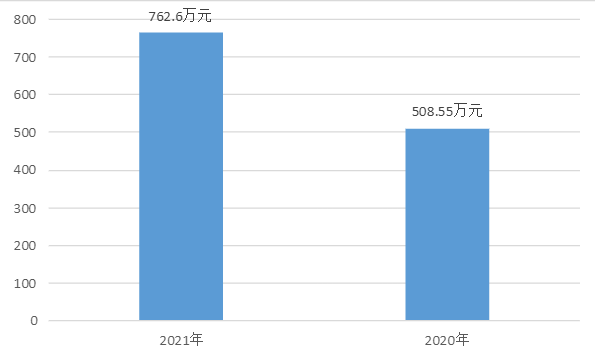 （图1：收、支决算总计变动情况图）二、收入决算情况说明2021年本年收入合计675.02万元，其中：一般公共预算财政拨款收入675.02万元，占100%；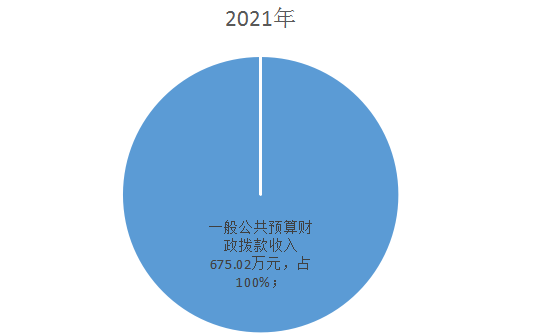 （图2：收入决算结构图）三、支出决算情况说明2021年本年支出合计632.51万元，其中：基本支出540.23万元，占85.41%；项目支出92.28万元，占14.59%。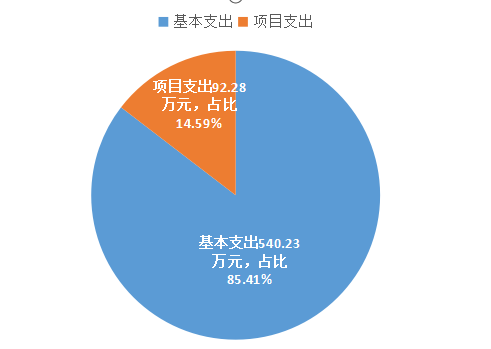 （图3：支出决算结构图）四、财政拨款收入支出决算总体情况说明2021年度收、支总计762.6万元。与2020年相比，收、支总计增加254.05万元，增长49.96%。主要变动原因是年初预算数调整、专项项目资金增加。（图4：财政拨款收、支决算总计变动情况）五、一般公共预算财政拨款支出决算情况说明（一）一般公共预算财政拨款支出决算总体情况2021年一般公共预算财政拨款支出632.51万元，占本年支出合计的100%。与2020年的502.83万元相比，一般公共预算财政拨款支出增加129.68万元，增长25.79%。主要变动原因是年初预算数调整、专项项目资金增加。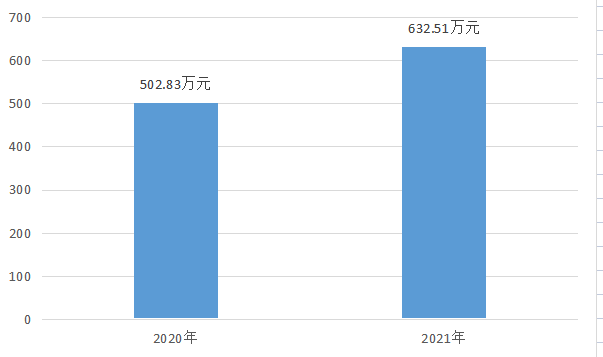 （图5：一般公共预算财政拨款支出决算变动情况）（二）一般公共预算财政拨款支出决算结构情况2021年一般公共预算财政拨款支出632.51万元，主要用于以下方面:社会保障和就业（类）支出534.74万元，占84.54%；卫生健康支出16.48万元，占2.61%；农林水支出45.43万元，占7.18%；住房保障支出35.86万元，占5.67%。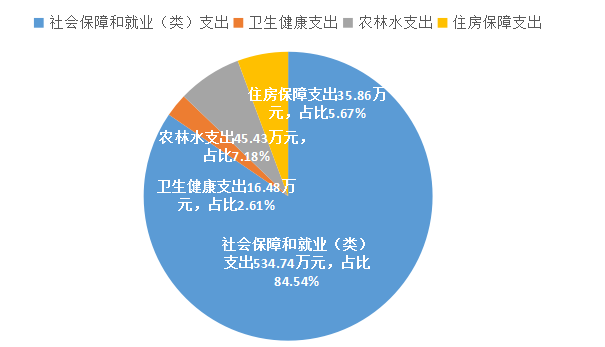 （图6：一般公共预算财政拨款支出决算结构）（三）一般公共预算财政拨款支出决算具体情况2021年一般公共预算支出决算数为632.51万元，完成预算100%。其中：1.社会保障和就业支出（类）人力资源和社会保障管理事务（款）就业管理事务（项）：支出决算为429.54万元，完成预算99.99%。决算数小于预算数的主要原因是年底由于银行支付失败退回一笔失业动态监测信息采集费。2.社会保障和就业支出（类）行政失业单位养老支出（款）机关事业单位养老保险缴费支出（项）：支出决算为32.96万元，完成预算100%。3.社会保障和就业支出（类）行政失业单位养老支出（款）机关事业单位职业年金缴费支出（项）：支出决算为4.95万元，完成预算100%。    4.社会保障和就业支出（类）就业补助（款）其他就业补助支出(项）：支出决算为46.85万元，完成预算61.50%，决算数小于预算数的主要原因是追加预算项目，由于资金于2021年12月中旬才下达，来不及在年度内全部完成项目支付。5.社会保障和就业支出（类）抚恤（款）死亡抚恤（项）：支出决算为20.44万元，完成预算100%。4.卫生健康支出（类）行政事业单位医疗（款）行政单位医疗（项）:支出决算为16.48万元，完成预算100%；5.农林水支出（类）普惠金融发展支出（款）创业担保贷款贴息（项）：支出决算为45.43万元，完成预算31.08%。决算数小于预算数的主要原因是从2021年1月起，市本级不再承担创业担保贷款业务经办，但财政未收回预算。6.住房保障支出（类）住房改革支出（款）住房公积金（项）：支出决算为35.86万元，完成预算100%。六、一般公共预算财政拨款基本支出决算情况说明	2021年一般公共预算财政拨款基本支出540.23万元，其中：人员经费467.75万元，主要包括：基本工资、津贴补贴、奖金、机关事业单位基本养老保险缴费、职业年金缴费、职工基本医疗保险缴费、其他社会保障缴费、住房公积金、其他工资福利支出、抚恤金、生活补助、其他个人和家庭的补助支出。公用经费72.48万元，主要包括：办公费、水费、邮电费、物业管理费、差旅费、维修（护）费、会议费、公务接待费、劳务费、工会经费、福利费、其他交通费、其他商品和服务支出。七、“三公”经费财政拨款支出决算情况说明（一）“三公”经费财政拨款支出决算总体情况说明2021年“三公”经费财政拨款支出决算为0.84万元，完成预算57.93%，决算数小于预算数的主要原因是继续落实转变作风、厉行节约有关要求，严格控制接待标准，压缩接待规模。（二）“三公”经费财政拨款支出决算具体情况说明2021年“三公”经费财政拨款支出决算中，因公出国（境）费支出决算0万元，占0%；公务用车购置及运行维护费支出决算0万元，占0%；公务接待费支出决算0.84万元，占100%。具体情况如下：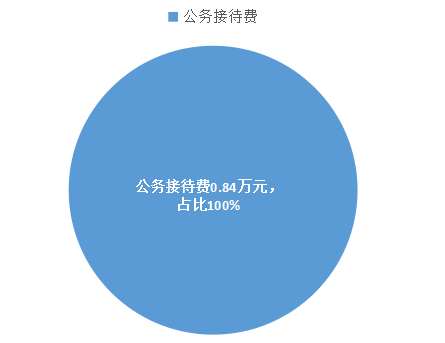 （图7：“三公”经费财政拨款支出结构）1.因公出国（境）经费支出0万元，年初未安排预算，支出决算较2020年无变化。2.公务用车购置及运行维护费支出0万元,年初未安排预算，支出决算较2020年无变化。其中：公务用车购置支出0万元。公务用车运行维护费支出0万元。3.公务接待费支出0.84万元，完成预算57.93%。公务接待费支出决算比2020年增加0.62万元，增长280.82%。主要原因是省厅主要领导来广元调研指导工作及省内其他市州来我部门考察次数增多导致公务接待费有所增加。其中：国内公务接待支出0.84万元，主要用于开展就业创业及有关单位来广调研、指导、督查督办、学习交流所发生的接待支出。国内公务接待8批次，56人次（不包括陪同人员），共计支出0.84万元，具体内容包括：浙江嘉兴市经开区人社局一行15人接待费0.20万元，巴中就业局考察团一行14人接待费0.18万元，省就业局督导就业培训领域一行4人接待费0.08万元、省厅督导组绵阳市人社局一行4人接待费0.07万元、接待省就业局一行4人接待费0.08万元、省局交叉检查就业培训领域突出问题一行6人接待费0.10万元，资阳就业局一行4人交叉检查失业保险基金内控风险接待费0.06万元、省就业局一行5人调研基层公共就业服务接待费0.08万元。外事接待支出0万元，全年未发生外事接待支出。八、政府性基金预算支出决算情况说明2021年政府性基金预算财政拨款支出0万元。国有资本经营预算支出决算情况说明2021年国有资本经营预算财政拨款支出0万元。预算绩效管理情况根据预算绩效管理要求，本单位在2021年度预算编制阶段，组织对失业人员档案管理经费、市级部门（单位）驻村帮扶联系村项目工作经费、创新创业工作经费、公益性岗位管理费、失业预警工作经费、就业创业精准扶贫工作经费、失业动态监测费等7个项目开展了预算事前绩效评估，对7个项目编制了绩效目标，预算执行过程中，选取7个项目开展绩效监控，年终执行完毕后，对7个项目开展了绩效自评，2021年部门预算项目绩效目标自评表见附件（第四部分）。其他重要事项的情况说明（一）机关运行经费支出情况2021年，广元市就业创业促进中心机关运行经费支出72.48万元，比2020年减少23.58万元，下降24.55%。主要原因是与往年相比财政预算有所压减。（二）政府采购支出情况2021年，广元市就业创业促进中心无政府采购支出。（三）国有资产占有使用情况截至2021年12月31日，广元市就业创业促进中心单位账面反映共有公务用车1辆，实际该车在报废待办程序中，已无公务用车。 名词解释1.财政拨款收入：指单位从同级财政部门取得的财政预算资金。2.年初结转和结余：指以前年度尚未完成、结转到本年按有关规定继续使用的资金。 3、年末结转和结余：指单位按有关规定结转到下年或以后年度继续使用的资金。4.社会保障和就业支出（类）人力资源和社会保障管理事务（款）就业管理事务（项）：反映就业和职业技能鉴定管理方面的支出。    5.社会保障和就业支出（类）行政事业单位养老支出（款）机关事业单位基本养老保险缴费支出（项）：反映机关事业单位实施养老保险制度有单位缴纳的基本养老保险费支出。6.社会保障和就业支出（类）行政失业单位养老支出（款）机关事业单位职业年金缴费支出（项）：反映机关失业单位实施养老保险制度由单位实际缴纳的职业年金支出。7.社会保障和就业支出（类）就业补助（款）其他就业补助支出(项）：反映除上述项目以外按规定确定的其他用于促进就业的补助支出。8.社会保障和就业支出（类）抚恤（款）死亡抚恤（项）：反映按规定用于烈士和牺牲、病故人员家属的一次性和定期抚恤金以及丧葬补助费。9.医疗卫生与计划生育支出（类）行政事业单位医疗（款）行政单位医疗（项）：反映财政部门集中安排的行政单位基本医疗保险缴费经费、未参加医疗保险的行政单位公费医疗经费，按国家规定享受离退休人员、红军老战士待遇人员的医疗经费。10.农林水支出（类）普惠金融发展支出（款）创业担保贷款贴息（项）：反映财政用于符合条件的人员从事微利项目创业担保贷款的贴息支出。11.住房保障支出（类）住房改革支出（款）住房公积金（项）：反映行政事业单位按人力资源和社会保障部、财政部规定的基本工资和津贴补贴以及规定比例为职工缴纳的住房公积金。12.基本支出：指为保障机构正常运转、完成日常工作任务而发生的人员支出和公用支出。13.项目支出：指在基本支出之外为完成特定行政任务和事业发展目标所发生的支出。14.“三公”经费：指部门用财政拨款安排的因公出国（境）费、公务用车购置及运行费和公务接待费。其中，因公出国（境）费反映单位公务出国（境）的国际旅费、国外城市间交通费、住宿费、伙食费、培训费、公杂费等支出；公务用车购置及运行费反映单位公务用车车辆购置支出（含车辆购置税）及租用费、燃料费、维修费、过路过桥费、保险费等支出；公务接待费反映单位按规定开支的各类公务接待（含外宾接待）支出。15.机关运行经费：为保障行政单位（含参照公务员法管理的事业单位）运行用于购买货物和服务的各项资金，包括办公及印刷费、邮电费、差旅费、会议费、福利费、日常维修费、专用材料及一般设备购置费、办公用房水电费、办公用房取暖费、办公用房物业管理费、公务用车运行维护费以及其他费用。第四部分 附件附件2022年专项预算项目支出绩效自评报告（一）（失业人员档案管理经费项目）一、项目概况（一）项目基本情况。根据《中共中央组织部 人力资源和社会保障部等五部门关于进一步加强流动人员人事档案管理服务工作的通知》（人社部发[2014]90号），提供免费的流动人员人事档案基本公共服务。该项目申报、批复资金为10万元，符合项目资金管理办法等相关规定。（二）项目绩效目标。保障失业人员档案管理工作顺利开展、提供更加优质的公共就业服务。项目资金按照年初工作计划安排进行使用，实施进度较为合理。（三）项目资金申报相符性。项目资金的内容与我单位开展失业人员档案管理工作实施内容相符、申报目标合理可行。二、项目资金申报及使用情况（一）项目资金申报及批复情况。该项目申报、批复资金为10万元，符合项目资金管理办法等相关规定。（二）资金计划、到位及使用情况。1．资金计划及到位。2021年度，按照市财政局预算编制要求，市就业创业促进中心失业人员档案管理经费项目，最终下达批复预算10万元，资金到位率100%，到位及时。2．资金使用。该项目资金共10万元，于2021年全部执行完毕，主要用于失业人员档案管理费用。资金使用安全、规范、有效，资金支付范围、支付标准、支付进度、支付依据等合规合法、与预算相符。（三）项目财务管理情况。单位财务管理制度健全。在项目资金使用过程中，严格执行财务管理制度，财务处理及时，会计核算规范，切实做到专款专用，最大可能发挥项目资金作用。三、项目实施及管理情况项目管理严格遵守相关法律法规和业务管理规定，项目从立项、公开、组织实施、支出均严格按照相关政策规定进行，项目申报符合国家政策，符合地方经济社会的发展需要，具有明确的项目实施主体及实施决策程序。四、项目绩效情况	（一）项目完成情况。2021年12月前单位项目指标全面完成，项目社会效益明显，群体满意度较高。1.数量指标购买档案盒、档案袋、档案文具等办公用品2000个， 流动人员档案接收和转递基本信息的录入登记等临聘人员费用50000份，档案日常除湿、防虫、防霉、防盗、防火20000份，失业人员档案邮政机要快递1000份，档案提取、转递单据、证明、原始资料等复印、档案管理指南印刷30000份。2.时效指标2021年12月31日前完成。3.成本指标项目严格按照项目编制资金用途、明细使用。4.项目资金结余情况项目资金全部使用完毕。（二）项目效益情况。1.社会效益指标全面推进就业创业工作，建设人民群众满意的公共就业服务体系。2.可持续效益指标通过项目实施，保障工作顺利开展、提供更加优质的公共就业服务。3.服务对象满意度指标项目主管部门和服务对象满意度都在99%以上。五、评价结论及建议（一）评价结论。通过项目开展提供为失业人员提供了更加优质的公共就业服务。（二）存在的问题。项目测算标准有待细化，测算准确率有待提高。（三）相关建议。加强绩效自评工作力度，积极运用评价结果，提高资金使用效率。2022年专项预算项目支出绩效自评报告（二）（创新创业工作经费项目）一、项目概况（一）项目基本情况。根据四川省人民政府《关于进一步做好当前和今后一段时期就业创业工作的实施意见》（川府发〔2017〕53号）和广元市人民政府《关于进一步做好当前和今后一段时期就业创业工作的实施意见》（广府发〔2017〕53号）规定：落实政府购买基本公共就业创业服务制度，充分运用就业创业服务补贴政策，支持公共就业创业服务机构和高校开展招聘活动和创业服务，支持购买社会服务，为劳动者提供政策咨询、职业指导、创业指导、信息咨询等专业化服务；大力开展创新创业大赛、创业论坛等活动，充分激发广大创业者创新创业活力，营造更加浓厚的创新创业氛围。该项目申报、批复资金为10万元，符合项目资金管理办法等相关规定。（二）项目绩效目标。通过组织开展创业大赛、创业创新大讲堂、创业项目巡诊、融资对接、创业博览会等活动，切实提升创业能力，解决创业问题，拓宽销售市场，营造创业创新浓厚氛围。项目资金按照年初工作计划安排进行使用，实施进度较为合理。（三）项目资金申报相符性。项目资金的内容与我单位开展创新创业工作实施内容相符、申报目标合理可行。二、项目资金申报及使用情况（一）项目资金申报及批复情况。该项目申报、批复资金为15万元，符合项目资金管理办法等相关规定。（二）资金计划、到位及使用情况。1．资金计划及到位。2021年度，按照市财政局预算编制要求，市就业创业促进中心创新创业工作经费项目，最终下达批复预算15万元，资金到位率100%，到位及时。2．资金使用。该项目资金共15万元，于2021年全部执行完毕，主要用于组织开展创业大赛、创业创新大讲堂、创业项目巡诊、融资对接、创业博览会等活动费用。资金使用安全、规范、有效，资金支付范围、支付标准、支付进度、支付依据等合规合法、与预算相符。（三）项目财务管理情况。单位财务管理制度健全。在项目资金使用过程中，严格执行财务管理制度，财务处理及时，会计核算规范，切实做到专款专用，最大可能发挥项目资金作用。三、项目实施及管理情况由创业服务科制定项目实施方案，经市就业创业促进中心会议审核通过后予以实施。项目管理严格遵守相关法律法规和业务管理规定，项目从立项、公开、组织实施、支出均严格按照相关政策规定进行，项目申报符合国家政策，符合地方经济社会的发展需要，具有明确的项目实施主体及实施决策程序。四、项目绩效情况	（一）项目完成情况。2021年12月前单位项目指标全面完成，项目社会效益明显，群体满意度较高。1.数量指标举办四川省第三届“天府杯”创业创新大赛广元市选拔赛1次、举办创业创新大讲堂、创业项目巡诊、融资对接等创新创业活动3场，四川省第二届创业博览会1次。2.质量指标创业问题得到切实解决，创业主体进一步壮大，创业氛围更加浓厚。3.时效指标2021年12月31日前完成。4.成本指标项目严格按照项目编制资金用途、明细使用。通过项目开展切实提升创业能力，解决创业问题，拓宽销售市场，营造创业创新浓厚氛围。5.项目资金结余情况项目资金全部使用完毕。（二）项目效益情况。1.社会效益指标创新创业带动就业增长率有所提高。2.可持续效益指标通过项目实施，最终达到切实提升创业能力，解决创业问题，拓宽销售市场，营造创业创新浓厚氛围的效果。3.服务对象满意度指标通过对服务对象（劳动者、用人单位）征询意见，满意度指标达到99%以上。五、评价结论及建议（一）评价结论。通过项目开展创业问题得到切实解决，创业主体进一步壮大，创业氛围更加浓厚。（二）存在的问题。项目测算标准有待细化，测算准确率有待提高。（三）相关建议。加强绩效自评工作力度，积极运用评价结果，提高资金使用效率。2022年专项预算项目支出绩效自评报告（三）（公益性岗位管理费项目）一、项目概况（一）项目基本情况。公益性岗位是政府帮助困难群体实现就业的有效途径，近几年来，特别是恢复重建以来，公益性岗位的开发为我市园林绿化、治安巡逻、清洁城乡、解决零就业家庭和“4050”困难群体发挥了重要作用，多次受到了部、省的肯定和表扬，2009年我市又率先在全省出台了公益性岗位开发管理办法。针对当前我市公益性岗位开发管理的情况，充分发挥公益性岗位服务社会的功能和作用势在必行，做好公益性岗位管理工作需要专人负责，建立规章制度，加强教育培训。该项目申报、批复资金为10万元，符合项目资金管理办法等相关规定。（二）项目绩效目标。该项目主要用于落实公益性岗位人员，按照10万元/年的标准落实工作经费。（三）项目资金申报相符性。项目资金的内容与我单位开展公益性岗位管理费相关工作实施内容相符、申报目标合理可行。二、项目资金申报及使用情况（一）项目资金申报及批复情况。该项目申报、批复资金为10万元，符合项目资金管理办法等相关规定。（二）资金计划、到位及使用情况。1．资金计划及到位。2021年度，按照市财政局预算编制要求，市就业创业促进中心公益性岗位专项工作经费，最终下达批复预算10万元，资金到位率100%，到位及时。2．资金使用。该项目资金年初预算10万元，于2021年全部执行完毕，主要用于落实公益性岗位人员，按照10万元/年的标准落实工作经费。资金使用安全、规范、有效，资金支付范围、支付标准、支付进度、支付依据等合规合法、与预算相符。（三）项目财务管理情况。项目管理严格遵守相关法律法规和业务管理规定，项目从立项、公开、组织实施、支出均严格按照相关政策规定进行，项目申报符合国家政策，符合地方经济社会的发展需要，具有明确的项目实施主体及实施决策程序。三、项目实施及管理情况项目管理严格遵守相关法律法规和业务管理规定，项目从立项、公开、组织实施、支出均严格按照相关政策规定进行，项目申报符合国家政策，符合地方经济社会的发展需要，具有明确的项目实施主体及实施决策程序。四、项目绩效情况	（一）项目完成情况。截止2021年12月31日，单位项目指标全面完成，项目社会效益明显，群体满意度较高。1.数量指标聘请公益性岗位人员。2.时效指标2021年12月31日前完成。3.成本指标项目严格按照项目编制资金用途、明细使用。4.项目资金结余情况项目资金全部使用完毕。（二）项目效益情况。1.社会效益指标通过项目实施，充分发挥公益性岗位服务社会的功能和作用，维护了社会的长治久安。2.可持续效益指标通过项目实施，满足公共利益和就业困难人员的需要，稳定了就业，增强了人民的幸福感。3.服务对象满意度指标项目主管部门和服务对象满意度都在99%以上。五、评价结论及建议（一）评价结论。通过项目开展充分发挥公益性岗位服务社会的功能和作用，满足公共利益和就业困难人员的需要，稳定了就业，维护了社会的长治久安，增强了人民的幸福感。（二）存在的问题。项目测算标准有待细化，测算准确率有待提高。（三）相关建议。加强绩效自评工作力度，积极运用评价结果，提高资金使用效率。2022年专项预算项目支出绩效自评报告（四）（就业创业精准扶贫工作经费项目项目）一、项目概况（一）项目基本情况。根据川人社发〔2018〕43号、广人社发〔2019〕2号文件精神，对全市就业创业精准扶贫相关的业务及政策培训、就业扶贫现场推进会、先进典型表彰奖励、制作就业扶贫宣传片等工作的开展。该项目申报、批复资金为6万元，符合项目资金管理办法等相关规定。（二）项目绩效目标。该项目主要用于完成2021年就业扶贫工作任务，即全市就业创业精准扶贫相关的业务及政策培训会、先进典型表彰奖励、制作就业扶贫宣传片等工作。（三）项目资金申报相符性。项目资金的内容与我单位开展就业创业精准扶贫工作实施内容相符、申报目标合理可行。二、项目资金申报及使用情况（一）项目资金申报及批复情况。该项目申报、批复资金为6万元，符合项目资金管理办法等相关规定。（二）资金计划、到位及使用情况。1．资金计划及到位。2021年度，按照市财政局预算编制要求，市就业创业促进中心就业创业精准扶贫工作经费专项工作经费项目预算，最终下达批复预算6万元，资金到位率100%，到位及时。2．资金使用。该项目资金年初预算6万元，于2021年全部执行完毕，主要用于全市就业创业精准扶贫相关的业务及政策培训会、先进典型表彰奖励、制作就业扶贫宣传片等工作。资金使用安全、规范、有效，资金支付范围、支付标准、支付进度、支付依据等合规合法、与预算相符。（三）项目财务管理情况。单位财务管理制度健全。在项目资金使用过程中，严格执行财务管理制度，财务处理及时，会计核算规范，切实做到专款专用，最大可能发挥项目资金作用。三、项目实施及管理情况项目管理严格遵守相关法律法规和业务管理规定，项目从立项、公开、组织实施、支出均严格按照相关政策规定进行，项目申报符合国家政策，符合地方经济社会的发展需要，具有明确的项目实施主体及实施决策程序。四、项目绩效情况	（一）项目完成情况。完成2021年就业扶贫工作任务，支出资金6万元。1.数量指标开展政策指导会1期，就业扶贫租车4辆。2.质量指标圆满完成2021年就业扶贫工作任务3.时效指标2021年12月31日前完成。4.成本指标项目严格按照项目编制资金用途、明细使用。5.项目资金结余情况项目资金全部使用完毕。（二）项目效益情况。1.社会效益指标促进2021年未脱贫贫困劳动者如期脱贫，巩固已脱贫贫困劳动者就业增收。2.可持续效益指标通过项目实施，促进2020年未脱贫贫困劳动者如期脱贫，巩固已脱贫贫困劳动者就业增收。3.服务对象满意度指标项目主管部门和服务对象满意度都在99%以上。五、评价结论及建议（一）评价结论。通过项目开展，促进2020年未脱贫贫困劳动者如期脱贫，巩固已脱贫贫困劳动者就业增收。（二）存在的问题。缺乏资金争取渠道，有待进一步加大争取资金力度。（三）相关建议。争取资金支持，严格按照《预算法》及其实施条例的相关规定，科学合理编制预算，同时严格预算执行，提高资金使用效率。2022年专项预算项目支出绩效自评报告（五）（失业动态监测费项目）一、项目概况（一）项目基本情况。2021年预计达到18家。监测企业信息采集人员实施A、B角制度，由于监测项目、指标、系统软件和分析上报要求及监测企业每年人事变动等原因，需进一步动态强化信息采集服务管理工作，定期培训，提供必要的硬件设施，为其提供适当的通讯、交通补贴。该项目申报、批复资金为1.47万元，符合项目资金管理办法等相关规定。（二）项目绩效目标。该项目主要用于动态强化信息采集服务管理工作，定期上报数据，提升监测水平，进一步推进失业动态监测工作开展，为政府和相关部门采取措施防范和化解失业保险提供数据支持。项目资金按照年初工作计划安排进行使用，实施进度较为合理。（三）项目资金申报相符性。项目资金的内容与我单位开展失业动态监测工作实施内容相符、申报目标合理可行。二、项目资金申报及使用情况（一）项目资金申报及批复情况。该项目申报、批复资金为1.47万元，符合项目资金管理办法等相关规定。（二）资金计划、到位及使用情况。1．资金计划及到位。2021年度，按照市财政局预算编制要求，市就业创业促进中心失业动态监测专项工作经费，最终下达批复预算1.47万元，资金到位率100%，到位及时。2．资金使用。该项目资金共1.47万元，于2021年全部执行完毕，主要用于动态强化信息采集服务管理工作，定期上报数据，提升监测水平。资金使用安全、规范、有效，资金支付范围、支付标准、支付进度、支付依据等合规合法、与预算相符。（三）项目财务管理情况。单位财务管理制度健全。在项目资金使用过程中，严格执行财务管理制度，财务处理及时，会计核算规范，切实做到专款专用，最大可能发挥项目资金作用。三、项目实施及管理情况根据《财务管理制度》严格把关，降低工作成本。项目管理严格遵守相关法律法规和业务管理规定，项目从立项、公开、组织实施、支出均严格按照相关政策规定进行，项目申报符合国家政策，符合地方经济社会的发展需要，具有明确的项目实施主体及实施决策程序。四、项目绩效情况	（一）项目完成情况。截止2021年12月31日，单位项目指标全面完成，项目社会效益明显，群体满意度较高。1.数量指标新增监测样本数量17个。2.质量指标培训合格率100%。3.时效指标2021年12月31日前完成。4.成本指标项目严格按照项目编制资金用途、明细使用。5.项目资金结余情况项目资金全部使用完毕。（二）项目效益情况。1.社会效益指标通过项目实施，稳定就业率，减少失业，促进就业。2.可持续效益指标通过项目实施，进一步推进失业动态监测工作开展，为政府和相关部门采取措施防范和化解失业保险提供数据支持。3.服务对象满意度指标通过对服务对象（劳动者、用人单位）征询意见，满意度指标达到99%以上。五、评价结论及建议（一）评价结论。通过项目开展，进一步推进失业动态监测工作，为政府和相关部门采取措施防范和化解失业保险提供数据支持，有利于稳定就业、减少失业、促进就业。（二）存在的问题。项目测算标准有待细化，测算准确率有待提高。（三）相关建议。加强绩效自评工作力度，积极运用评价结果，提高资金使用效率。附表第五部分 附表一、收入支出决算总表二、收入决算表三、支出决算表四、财政拨款收入支出决算总表五、财政拨款支出决算明细表六、一般公共预算财政拨款支出决算表七、一般公共预算财政拨款支出决算明细表八、一般公共预算财政拨款基本支出决算表九、一般公共预算财政拨款项目支出决算表十、一般公共预算财政拨款“三公”经费支出决算表十一、政府性基金预算财政拨款收入支出决算表十二、政府性基金预算财政拨款“三公”经费支出决算表十三、国有资本经营预算财政拨款收入支出决算表十四、国有资本经营预算财政拨款支出决算表2021年部门预算项目绩效目标自评（一）（失业人员档案管理经费项目）2021年部门预算项目绩效目标自评（一）（失业人员档案管理经费项目）2021年部门预算项目绩效目标自评（一）（失业人员档案管理经费项目）2021年部门预算项目绩效目标自评（一）（失业人员档案管理经费项目）2021年部门预算项目绩效目标自评（一）（失业人员档案管理经费项目）2021年部门预算项目绩效目标自评（一）（失业人员档案管理经费项目）2021年部门预算项目绩效目标自评（一）（失业人员档案管理经费项目）2021年部门预算项目绩效目标自评（一）（失业人员档案管理经费项目）2021年部门预算项目绩效目标自评（一）（失业人员档案管理经费项目）主管部门及代码主管部门及代码342-广元市人力资源和社会保障局342-广元市人力资源和社会保障局342-广元市人力资源和社会保障局实施单位实施单位广元市就业创业促进中心广元市就业创业促进中心项目预算执行情况（万元）项目预算执行情况（万元） 预算数： 预算数：10万 执行数： 执行数：	10万	10万项目预算执行情况（万元）项目预算执行情况（万元）其中：财政拨款其中：财政拨款10万其中：财政拨款其中：财政拨款10万10万项目预算执行情况（万元）项目预算执行情况（万元）其他资金其他资金0其他资金其他资金00年度总体目标完成情况预期目标预期目标预期目标预期目标目标实际完成情况目标实际完成情况目标实际完成情况目标实际完成情况年度总体目标完成情况保障工作顺利开展、提供更加优质的公共就业服务。保障工作顺利开展、提供更加优质的公共就业服务。保障工作顺利开展、提供更加优质的公共就业服务。保障工作顺利开展、提供更加优质的公共就业服务。保障工作顺利开展、提供更加优质的公共就业服务。保障工作顺利开展、提供更加优质的公共就业服务。保障工作顺利开展、提供更加优质的公共就业服务。保障工作顺利开展、提供更加优质的公共就业服务。年度绩效指标完成情况一级指标二级指标二级指标三级指标预期指标值预期指标值实际完成指标值实际完成指标值年度绩效指标完成情况完成指标数量指标数量指标购买档案盒、档案袋、档案文具等办公用品20000个20000个20000个20000个年度绩效指标完成情况完成指标数量指标数量指标 流动人员档案接收和转递基本信息的录入登记等临聘人员费用50000份50000份50000份50000份年度绩效指标完成情况完成指标数量指标数量指标档案日常除湿、防虫、防霉、防盗、防火20000份20000份20000份20000份年度绩效指标完成情况完成指标数量指标数量指标失业人员档案邮政机要快递1000份1000份1000份1000份年度绩效指标完成情况完成指标数量指标数量指标档案提取、转递单据、证明、原始资料等复印、档案管理指南印刷30000份30000份30000份30000份年度绩效指标完成情况完成指标时效指标时效指标完成时间2020年12月31日前2020年12月31日前2020年12月31日前2020年12月31日前年度绩效指标完成情况完成指标成本指标成本指标购买档案盒、档案袋、档案文具等办公用品2万元2万元2万元2万元年度绩效指标完成情况完成指标成本指标成本指标流动人员档案接收和转递基本信息的录入登记等临聘人员费用5万元5万元5万元5万元年度绩效指标完成情况完成指标成本指标成本指标档案日常除湿、防虫、防霉、防盗、防火1万元1万元1万元1万元年度绩效指标完成情况完成指标成本指标成本指标失业人员档案邮政机要快递1万元1万元1万元1万元年度绩效指标完成情况完成指标成本指标成本指标档案提取、转递单据、证明、原始资料等复印、档案管理指南印刷1万元1万元1万元1万元年度绩效指标完成情况完成指标社会效益  指标社会效益  指标 对工作的促进作用全面推进就业创业工作，建设人民群众满意的公共就业服务体系全面推进就业创业工作，建设人民群众满意的公共就业服务体系全面推进就业创业工作，建设人民群众满意的公共就业服务体系全面推进就业创业工作，建设人民群众满意的公共就业服务体系年度绩效指标完成情况满意度指标满意度指标满意度指标服务对象满意度≥99%≥99%≥99%≥99%满意度指标满意度指标	满意度指标	项目主管部门满意度≥99%≥99%≥99%≥99%2021年部门预算项目绩效目标自评（二）（创新创业工作经费项目）2021年部门预算项目绩效目标自评（二）（创新创业工作经费项目）2021年部门预算项目绩效目标自评（二）（创新创业工作经费项目）2021年部门预算项目绩效目标自评（二）（创新创业工作经费项目）2021年部门预算项目绩效目标自评（二）（创新创业工作经费项目）2021年部门预算项目绩效目标自评（二）（创新创业工作经费项目）2021年部门预算项目绩效目标自评（二）（创新创业工作经费项目）2021年部门预算项目绩效目标自评（二）（创新创业工作经费项目）2021年部门预算项目绩效目标自评（二）（创新创业工作经费项目）主管部门及代码主管部门及代码342-广元市人力资源和社会保障局342-广元市人力资源和社会保障局342-广元市人力资源和社会保障局实施单位实施单位广元市就业创业促进中心广元市就业创业促进中心项目预算执行情况（万元）项目预算执行情况（万元） 预算数： 预算数：15万 执行数： 执行数：	15万	15万项目预算执行情况（万元）项目预算执行情况（万元）其中：财政拨款其中：财政拨款15万其中：财政拨款其中：财政拨款15万15万项目预算执行情况（万元）项目预算执行情况（万元）其他资金其他资金0其他资金其他资金00年度总体目标完成情况预期目标预期目标预期目标预期目标预期目标目标实际完成情况目标实际完成情况目标实际完成情况年度总体目标完成情况 通过组织开展创业大赛、创业创新大讲堂、创业项目巡诊、融资对接、创业博览会等活动，切实提升创业能力，解决创业问题，拓宽销售市场，营造创业创新浓厚氛围。 通过组织开展创业大赛、创业创新大讲堂、创业项目巡诊、融资对接、创业博览会等活动，切实提升创业能力，解决创业问题，拓宽销售市场，营造创业创新浓厚氛围。 通过组织开展创业大赛、创业创新大讲堂、创业项目巡诊、融资对接、创业博览会等活动，切实提升创业能力，解决创业问题，拓宽销售市场，营造创业创新浓厚氛围。 通过组织开展创业大赛、创业创新大讲堂、创业项目巡诊、融资对接、创业博览会等活动，切实提升创业能力，解决创业问题，拓宽销售市场，营造创业创新浓厚氛围。 通过组织开展创业大赛、创业创新大讲堂、创业项目巡诊、融资对接、创业博览会等活动，切实提升创业能力，解决创业问题，拓宽销售市场，营造创业创新浓厚氛围。 通过组织开展创业大赛、创业创新大讲堂、创业项目巡诊、融资对接、创业博览会等活动，切实提升创业能力，解决创业问题，拓宽销售市场，营造创业创新浓厚氛围。 通过组织开展创业大赛、创业创新大讲堂、创业项目巡诊、融资对接、创业博览会等活动，切实提升创业能力，解决创业问题，拓宽销售市场，营造创业创新浓厚氛围。 通过组织开展创业大赛、创业创新大讲堂、创业项目巡诊、融资对接、创业博览会等活动，切实提升创业能力，解决创业问题，拓宽销售市场，营造创业创新浓厚氛围。年度绩效指标完成情况一级指标二级指标二级指标三级指标三级指标预期指标值预期指标值实际完成指标值年度绩效指标完成情况完成指标数量指标数量指标举办四川省第三届“天府杯”创业创新大赛广元市选拔赛举办四川省第三届“天府杯”创业创新大赛广元市选拔赛1次1次1次年度绩效指标完成情况完成指标数量指标数量指标举办创业创新大讲堂、创业项目巡诊、融资对接等创新创业活动举办创业创新大讲堂、创业项目巡诊、融资对接等创新创业活动3场3场3场年度绩效指标完成情况完成指标数量指标数量指标四川省第二届创业博览会四川省第二届创业博览会1个1个1个年度绩效指标完成情况完成指标质量指标质量指标创新创业能力和创新创业氛围 创新创业能力和创新创业氛围 创业问题能够得到切实解决，创业主体进一步壮大，创业氛围更加浓厚创业问题能够得到切实解决，创业主体进一步壮大，创业氛围更加浓厚创业问题能够得到切实解决，创业主体进一步壮大，创业氛围更加浓厚年度绩效指标完成情况完成指标时效指标时效指标完成时间完成时间2021/12/31前按实施方案完成2021/12/31前按实施方案完成2021/12/31前按实施方案完成年度绩效指标完成情况完成指标成本指标成本指标举办四川省第三届“天府杯”创业创新大赛广元市选拔赛的印刷费、差旅费等费用举办四川省第三届“天府杯”创业创新大赛广元市选拔赛的印刷费、差旅费等费用10万元/次10万元/次10万元/次年度绩效指标完成情况完成指标成本指标成本指标举办创业创新大讲堂、创业项目巡诊、融资对接等创新创业活动的印刷费、差旅费等费用举办创业创新大讲堂、创业项目巡诊、融资对接等创新创业活动的印刷费、差旅费等费用1万元/次1万元/次1万元/次年度绩效指标完成情况完成指标成本指标成本指标四川省第二届创业博览会的印刷费、差旅费等费用四川省第二届创业博览会的印刷费、差旅费等费用2万元/次2万元/次2万元/次年度绩效指标完成情况完成指标社会效益指标社会效益指标创新创业带动就业增长率创新创业带动就业增长率有所提高有所提高有所提高年度绩效指标完成情况完成指标可持续影响指标可持续影响指标项目运行或执行情况项目运行或执行情况良好良好良好年度绩效指标完成情况满意度指标满意度指标满意度指标服务对象满意度服务对象满意度≥99%≥99%≥99%满意度指标满意度指标	满意度指标	项目主管部门满意度项目主管部门满意度≥99%≥99%≥99%2021年部门预算项目绩效目标自评（三）（公益性岗位管理费项目）2021年部门预算项目绩效目标自评（三）（公益性岗位管理费项目）2021年部门预算项目绩效目标自评（三）（公益性岗位管理费项目）2021年部门预算项目绩效目标自评（三）（公益性岗位管理费项目）2021年部门预算项目绩效目标自评（三）（公益性岗位管理费项目）2021年部门预算项目绩效目标自评（三）（公益性岗位管理费项目）2021年部门预算项目绩效目标自评（三）（公益性岗位管理费项目）2021年部门预算项目绩效目标自评（三）（公益性岗位管理费项目）2021年部门预算项目绩效目标自评（三）（公益性岗位管理费项目）主管部门及代码主管部门及代码342-广元市人力资源和社会保障局342-广元市人力资源和社会保障局342-广元市人力资源和社会保障局实施单位实施单位广元市就业创业促进中心广元市就业创业促进中心项目预算执行情况（万元）项目预算执行情况（万元） 预算数： 预算数：10万 执行数： 执行数：	10万	10万项目预算执行情况（万元）项目预算执行情况（万元）其中：财政拨款其中：财政拨款10万其中：财政拨款其中：财政拨款10万10万项目预算执行情况（万元）项目预算执行情况（万元）其他资金其他资金0其他资金其他资金00年度总体目标完成情况预期目标预期目标预期目标预期目标目标实际完成情况目标实际完成情况目标实际完成情况目标实际完成情况年度总体目标完成情况公益性岗位人员，按照10万元/年的标准落实工作经费。公益性岗位人员，按照10万元/年的标准落实工作经费。公益性岗位人员，按照10万元/年的标准落实工作经费。公益性岗位人员，按照10万元/年的标准落实工作经费。公益性岗位人员，按照10万元/年的标准落实工作经费。公益性岗位人员，按照10万元/年的标准落实工作经费。公益性岗位人员，按照10万元/年的标准落实工作经费。公益性岗位人员，按照10万元/年的标准落实工作经费。年度绩效指标完成情况一级指标二级指标二级指标三级指标预期指标值预期指标值实际完成指标值实际完成指标值年度绩效指标完成情况完成指标数量指标数量指标聘请公益性岗位人员聘请公益性岗位人员聘请公益性岗位人员聘请公益性岗位人员聘请公益性岗位人员年度绩效指标完成情况完成指标时效指标时效指标完成时间2021年12月31日前2021年12月31日前2021年12月31日前2021年12月31日前年度绩效指标完成情况完成指标成本指标成本指标管理成本10万元/年10万元/年10万元/年10万元/年年度绩效指标完成情况完成指标社会效益指标社会效益指标维护社会稳定维护社会稳定维护社会稳定维护社会稳定维护社会稳定年度绩效指标完成情况完成指标可持续影响指标可持续影响指标项目运行或执行情况良好良好良好良好年度绩效指标完成情况满意度指标满意度指标满意度指标服务对象满意度≥99%≥99%≥99%≥99%满意度指标满意度指标满意度指标项目主管部门满意度≥99%≥99%≥99%≥99%2021年部门预算项目绩效目标自评（四）（就业创业精准扶贫工作经费项目）2021年部门预算项目绩效目标自评（四）（就业创业精准扶贫工作经费项目）2021年部门预算项目绩效目标自评（四）（就业创业精准扶贫工作经费项目）2021年部门预算项目绩效目标自评（四）（就业创业精准扶贫工作经费项目）2021年部门预算项目绩效目标自评（四）（就业创业精准扶贫工作经费项目）2021年部门预算项目绩效目标自评（四）（就业创业精准扶贫工作经费项目）2021年部门预算项目绩效目标自评（四）（就业创业精准扶贫工作经费项目）2021年部门预算项目绩效目标自评（四）（就业创业精准扶贫工作经费项目）2021年部门预算项目绩效目标自评（四）（就业创业精准扶贫工作经费项目）主管部门及代码主管部门及代码342-广元市人力资源和社会保障局342-广元市人力资源和社会保障局342-广元市人力资源和社会保障局实施单位实施单位广元市就业创业促进中心广元市就业创业促进中心项目预算执行情况（万元）项目预算执行情况（万元） 预算数： 预算数：6万 执行数： 执行数：	6万	6万项目预算执行情况（万元）项目预算执行情况（万元）其中：财政拨款其中：财政拨款6万其中：财政拨款其中：财政拨款6万6万项目预算执行情况（万元）项目预算执行情况（万元）其他资金其他资金0其他资金其他资金00年度总体目标完成情况预期目标预期目标预期目标预期目标目标实际完成情况目标实际完成情况目标实际完成情况目标实际完成情况年度总体目标完成情况完成2021年就业扶贫工作任务完成2021年就业扶贫工作任务完成2021年就业扶贫工作任务完成2021年就业扶贫工作任务完成2021年就业扶贫工作任务完成2021年就业扶贫工作任务完成2021年就业扶贫工作任务完成2021年就业扶贫工作任务年度绩效指标完成情况一级指标二级指标三级指标三级指标预期指标值预期指标值实际完成指标值实际完成指标值年度绩效指标完成情况完成指标数量指标开展政策指导会开展政策指导会1期1期1期1期年度绩效指标完成情况完成指标数量指标就业扶贫租车就业扶贫租车4辆4辆4辆4辆年度绩效指标完成情况完成指标时效指标完成时间完成时间2020年12月31日前2020年12月31日前2020年12月31日前2020年12月31日前年度绩效指标完成情况完成指标成本指标开展政策差旅费开展政策差旅费4万元4万元4万元4万元年度绩效指标完成情况完成指标成本指标就业扶贫现场推进会租车就业扶贫现场推进会租车2万元2万元2万元2万元年度绩效指标完成情况完成指标社会效益指标促进2021年未脱贫贫困劳动者如期脱贫，巩固已脱贫贫困劳动者就业增收。促进2021年未脱贫贫困劳动者如期脱贫，巩固已脱贫贫困劳动者就业增收。促进2021年未脱贫贫困劳动者如期脱贫，巩固已脱贫贫困劳动者就业增收。促进2021年未脱贫贫困劳动者如期脱贫，巩固已脱贫贫困劳动者就业增收。促进2021年未脱贫贫困劳动者如期脱贫，巩固已脱贫贫困劳动者就业增收。促进2021年未脱贫贫困劳动者如期脱贫，巩固已脱贫贫困劳动者就业增收。年度绩效指标完成情况完成指标可持续影响指标促进2021年未脱贫贫困劳动者如期脱贫，巩固已脱贫贫困劳动者就业增收。促进2021年未脱贫贫困劳动者如期脱贫，巩固已脱贫贫困劳动者就业增收。促进2021年未脱贫贫困劳动者如期脱贫，巩固已脱贫贫困劳动者就业增收。促进2021年未脱贫贫困劳动者如期脱贫，巩固已脱贫贫困劳动者就业增收。促进2021年未脱贫贫困劳动者如期脱贫，巩固已脱贫贫困劳动者就业增收。促进2021年未脱贫贫困劳动者如期脱贫，巩固已脱贫贫困劳动者就业增收。年度绩效指标完成情况满意度指标满意度指标服务对象满意度服务对象满意度≥99%≥99%≥99%≥99%满意度指标满意度指标项目主管部门满意度项目主管部门满意度≥99%≥99%≥99%≥99%2021年部门预算项目绩效目标自评（五）（失业动态监测费项目）2021年部门预算项目绩效目标自评（五）（失业动态监测费项目）2021年部门预算项目绩效目标自评（五）（失业动态监测费项目）2021年部门预算项目绩效目标自评（五）（失业动态监测费项目）2021年部门预算项目绩效目标自评（五）（失业动态监测费项目）2021年部门预算项目绩效目标自评（五）（失业动态监测费项目）2021年部门预算项目绩效目标自评（五）（失业动态监测费项目）2021年部门预算项目绩效目标自评（五）（失业动态监测费项目）2021年部门预算项目绩效目标自评（五）（失业动态监测费项目）主管部门及代码主管部门及代码342-广元市人力资源和社会保障局342-广元市人力资源和社会保障局342-广元市人力资源和社会保障局实施单位实施单位广元市就业创业促进中心广元市就业创业促进中心项目预算执行情况（万元）项目预算执行情况（万元） 预算数： 预算数：1.47万 执行数： 执行数：	1.47万	1.47万项目预算执行情况（万元）项目预算执行情况（万元）其中：财政拨款其中：财政拨款1.47万其中：财政拨款其中：财政拨款1.47万1.47万项目预算执行情况（万元）项目预算执行情况（万元）其他资金其他资金0其他资金其他资金00年度总体目标完成情况预期目标预期目标预期目标预期目标目标实际完成情况目标实际完成情况目标实际完成情况目标实际完成情况年度总体目标完成情况动态强化信息采集服务管理工作， 定期上报数据，提升监测水平，进一步推进失业动态监测工作开展，为政府和相关部门采取措施防范和化解失业保险提供数据支持。动态强化信息采集服务管理工作， 定期上报数据，提升监测水平，进一步推进失业动态监测工作开展，为政府和相关部门采取措施防范和化解失业保险提供数据支持。动态强化信息采集服务管理工作， 定期上报数据，提升监测水平，进一步推进失业动态监测工作开展，为政府和相关部门采取措施防范和化解失业保险提供数据支持。动态强化信息采集服务管理工作， 定期上报数据，提升监测水平，进一步推进失业动态监测工作开展，为政府和相关部门采取措施防范和化解失业保险提供数据支持。动态强化信息采集服务管理工作， 定期上报数据，提升监测水平，进一步推进失业动态监测工作开展，为政府和相关部门采取措施防范和化解失业保险提供数据支持。动态强化信息采集服务管理工作， 定期上报数据，提升监测水平，进一步推进失业动态监测工作开展，为政府和相关部门采取措施防范和化解失业保险提供数据支持。动态强化信息采集服务管理工作， 定期上报数据，提升监测水平，进一步推进失业动态监测工作开展，为政府和相关部门采取措施防范和化解失业保险提供数据支持。动态强化信息采集服务管理工作， 定期上报数据，提升监测水平，进一步推进失业动态监测工作开展，为政府和相关部门采取措施防范和化解失业保险提供数据支持。年度绩效指标完成情况一级指标二级指标二级指标三级指标预期指标值预期指标值实际完成指标值实际完成指标值年度绩效指标完成情况完成指标数量指标数量指标监测样本数量17个17个17个17个年度绩效指标完成情况完成指标质量指标质量指标培训合格率100%100%100%100%年度绩效指标完成情况完成指标时效指标时效指标完成时间2020年12月前2020年12月前2020年12月前2020年12月前年度绩效指标完成情况完成指标成本指标成本指标劳务费1.47万元1.47万元1.47万元1.47万元年度绩效指标完成情况完成指标社会效益指标社会效益指标对工作的促进作用稳定就业率，减少失业，促进就业稳定就业率，减少失业，促进就业稳定就业率，减少失业，促进就业稳定就业率，减少失业，促进就业年度绩效指标完成情况完成指标可持续影响指标可持续影响指标项目运行或执行情况良好良好良好良好年度绩效指标完成情况满意度指标满意度指标满意度指标服务对象满意度≥99%≥99%≥99%≥99%满意度指标满意度指标	满意度指标	项目主管部门满意度≥99%≥99%≥99%≥99%